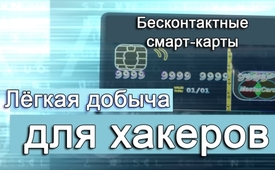 Бесконтактные смарт-карты – лёгкая добыча для хакеров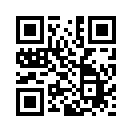 Быстро распространяется бесконтактная оплата новыми кредитными картами – удобно и актуально. 
Но личные данные очень легко могут быть перехвачены специальной шпионской программой. 
Ответственность за это уязвимое место в системе безопасности несёт, так называемый, NFC-радиочип...В последнее время банки предлагают новые кредитные карты, позволяющие удобную, бесконтактную оплату с помощью любого считывающего устройства. Эксперт по ИТ-безопасности Марк Семмлер, проводя тестирование в рамках телепередачи «Marktcheck» доказал, насколько легко с помощью смартфона, снабжённого специальной шпионской программой, взломать на кредитной карте личные данные. Программа позволяет без особых усилий узнать ФИО клиента, номер и срок действия кредитной карты. Тем самым онлайн-мошенничество, как например, оплата дорогих товаров при помощи чужих данных, становится для электронных воров детской забавой. Ответственным за эту лазейку является т.н. NFC-радиочип*, инсталлированный 
в новых кредитных картах. NFC означает «коммуникация ближнего поля» Будь это карты American Express, Visa, Diners или Mastercard – все они снабжены специальной NFC-функцией**, на которую обычно указывает знак, изображённый на карте. NFC для карты Visa, обозначается как „Paywave“, для Mastercard“ „Paypass“, а для American Express „Expresspay“. Свыше 5,5 млн. таких карт уже находятся в обращении. Реклама заманивает удобными бесконтактными платежами с такой карты. Однако, что на самом деле получает пользователь, приобретая такую «улучшенную карту нового поколения»? Это высокий риск с достаточно лёгким доступом хакеров к его личным данным. Не пересели ли мы с лошади на осла?

*Near Field Communication (коммуникация ближнего поля) 
**NFC для карты Visa обозначается как «Paywave», для Mastercard «Paypass», а для American Express – «Expresspay
»от sbi.Источники:www.youtube.com/watch?v=XwLUqf35YHE
www.finanztip.de/kreditkarten/nfc-kontaktlos-bezahlen/Может быть вас тоже интересует:---Kla.TV – Другие новости ... свободные – независимые – без цензуры ...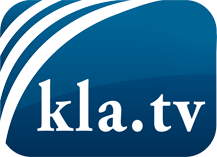 О чем СМИ не должны молчать ...Мало слышанное от народа, для народа...регулярные новости на www.kla.tv/ruОставайтесь с нами!Бесплатную рассылку новостей по электронной почте
Вы можете получить по ссылке www.kla.tv/abo-ruИнструкция по безопасности:Несогласные голоса, к сожалению, все снова подвергаются цензуре и подавлению. До тех пор, пока мы не будем сообщать в соответствии с интересами и идеологией системной прессы, мы всегда должны ожидать, что будут искать предлоги, чтобы заблокировать или навредить Kla.TV.Поэтому объединитесь сегодня в сеть независимо от интернета!
Нажмите здесь: www.kla.tv/vernetzung&lang=ruЛицензия:    Creative Commons License с указанием названия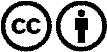 Распространение и переработка желательно с указанием названия! При этом материал не может быть представлен вне контекста. Учреждения, финансируемые за счет государственных средств, не могут пользоваться ими без консультации. Нарушения могут преследоваться по закону.